Website: www.debitoor.nl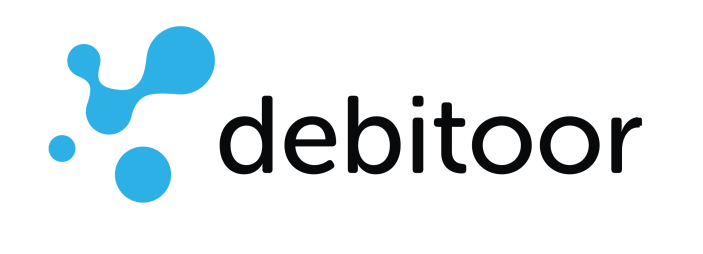 DebitoorDebitoorstraat 1001100 AA DebitoorDebitoorlandFACTUURAAN:Debitoor KlantDebitoorweg 2003000 XX DebitoorDebitoorlandTel: 0612345678OMschrijvingAantalEenheidPrijsTOTaALProductnaam1stuk€25,00€25,00TotaaL Exclusief btwTotaaL Exclusief btw€ 25,00btw-bedrag 21%btw-bedrag 21%€  5,00Totaal te betalenTotaal te betalen€ 30,00Debitoor Debitoorstraat 100, 1100 AA DebitoorDebitoor Debitoorstraat 100, 1100 AA DebitoorE-mail: team@debitoor.nlTelefoon: +31 612345678KvK-nummer: 12345678